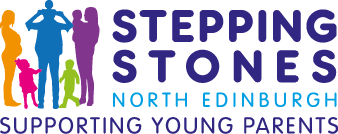 Business Administrator Personal Experience and Qualifications SpecificationEssentialExperience of financial administration such as bank reconciliation and basic book keepingExperience of using accounting software systems e.g Xero.Excellent organisational and administrative skills, including effective strategies for managing competing demands and a varied workload. Good communication skills (in writing/electronically, verbal and face to face)Can adapt and improve processes to increase efficiencyHigh level attention to detailSelf motivated and works well independently, and as part of a teamHigh level of competency in Microsoft Office apps; Excel, Word, Outlook. DesirableExperience of administering payroll and HR processes Understanding of the Third Sector